10. MJESEC 2020.INFORMACIJSKI PROGRAM ŠKOLSKE KNJIŽNICEMJESEC KNJIGE: 15.LISTOPADA – 15.STUDENOGA4.listopada – Dan životinja – Power Point prezentacija (korelacija prirode i knjižnice)20.listopada – Dan kruha: priča „Kruh od srca“, S.Lice (Prvi izbor, rujan-listopad 2019.)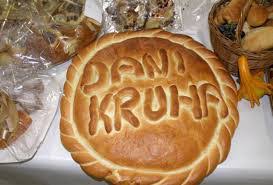 LEKTIRA U LISTOPADULektira za početno čitanje i pisanje: „Male priče o velikim slovima“, „Kako se gleda abeceda“Priča H.C.Andersena: „Ružno pače“ (film, DVD) – animacija crtanog lika u filmu za 2.r.Roman „Čudnovate zgode šegrta Hlapića“ u korelaciji s filmom S.Petranovića )DVD)Ezop, La Fontaine „Basne“ , priče o životinjama s poukom, uz animirane filmove (DVD) za 3.r.I.B.Mažuranić: „Priče iz davnine“ i animirani film Al Keddiea „Šuma Striborova“ (Youtube), 4.rM. Lovrak: „Družba Pere Kvržice“ u korelaciji s filmom V.Tadeja (DVD)Z.Krilić „Zabranjena vrata“, T.Horvat „Tajna Gornjega grada“/kompozicija dječjeg romana, 5.rO.Wilde „Sretni kraljević“ u korelaciji s  filmom (Youtube); prezentacija Lik kraljevića u lektiriJ.T.Stepanić  „Imaš fejs?“- roman vezan uz suvremenu komunikaciju putem facebooka, 7.r.S.Kolar „Breza“, pripovijetka S.Kolara  u korelaciji s filmom A.Babaje (DVD)- power point prezentacija „Medijska kultura“ za sat filmske kulture nakon gledanja filma, suradnja nastave Hrvatskoga jezika i knjižnice (filmska izražajna sredstva vrste planova i rakursa, naracija i retrospekcija u filmu, scenografiju i kostimografija)-power point prezentacija „Inspiracija morem u lektiri 8.razreda“, koja uključuje djela:Ernest Hemingway „Starac i more“Richard Bach „Galeb Jonathan Livingston“Jadranka Klepac: „Kora od jabuke“Program sastavila: Nada Slišković